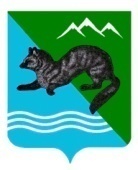 ПОСТАНОВЛЕНИЕ                                                                  АДМИНИСТРАЦИИ  СОБОЛЕВСКОГО   МУНИЦИПАЛЬНОГО  РАЙОНА КАМЧАТСКОГО  КРАЯ  10 марта  2015                		  с. Соболево                           № 65О реализации отдельных положений Федерального закона «О противодействии коррупции»         В соответствии с Указом Президента Российской Федерации от 21.07.2010 № 925 «О мерах по реализации отдельных положений Федерального закона «О противодействии коррупции», статьей 12 Федерального закона от 25.12.2008 № 273-ФЗ «О противодействии коррупции»АДМИНИСТРАЦИЯ ПОСТАНОВЛЯЕТ:Установить, что гражданин Российской Федерации, замещавший должность муниципальной службы, указанную в Приложении к настоящему постановлению в течение двух лет после увольнения с муниципальной службы:     а) имеет право замещать на условиях трудового договора должности и выполнять работы (оказывать услуги) в течение месяца стоимостью более ста тысяч рублей на условиях гражданско – правового договора в коммерческих и некоммерческих организациях, если отдельные функции по государственному управлению этими организациями входили в должностные (служебные) обязанности муниципального служащего, с согласия соответствующей комиссии по соблюдению требований к служебному поведению муниципальных служащих администрации Соболевского муниципального района и урегулированию конфликта интересов, которое дается в порядке, установленном Положением о комиссии по соблюдению требований к служебному поведению муниципальных служащих администрации Соболевского муниципального района Камчатского края и урегулированию конфликта интересов, утвержденного постановлением администрации Соболевского муниципального района от 27.06.2014 № 140.     Комиссия обязана рассмотреть письменное обращение гражданина о даче согласия на замещение на условиях трудового договора должности в коммерческой или некоммерческой организации либо на выполнение работы на условиях гражданско – правового договора в коммерческой или некоммерческой организации в течение семи дней со дня поступления указанного обращения и о принятом решении направить гражданину письменное уведомление в течение одного рабочего дня и уведомить его устно в течение трех рабочих дней. Рассмотреть поступившее в соответствии с частью 4 статьи 12 Федерального закона от 25 декабря 2008 г. N 273-ФЗ «О противодействии коррупции» в администрацию уведомление коммерческой или некоммерческой организации о заключении с гражданином, замещавшим должность муниципальной службы в администрации, трудового или гражданско-правового договора на выполнение работ (оказание услуг), при условии, что указанному гражданину комиссией ранее было отказано во вступлении в трудовые и гражданско-правовые отношения с указанной организацией или что вопрос о даче согласия такому гражданину на замещение им должности в коммерческой или некоммерческой организации либо на выполнение им работы на условиях гражданско-правового договора в коммерческой или некоммерческой организации комиссией не рассматривался.     б) обязан при заключении трудовых договоров и (или) гражданско – правовых договоров сообщать представителю нанимателя (работодателю) сведения о последнем месте муниципальной службе. 2. Несоблюдение гражданином, замещавшим должность муниципальной службы, указанную в Приложении к настоящему постановлению после увольнения с муниципальной службы требования, предусмотренного подпунктом б) пункта 1 настоящего постановления влечет прекращение трудового или гражданско-правового договора, заключенного с указанным гражданином.Управлению делами администрации опубликовать настоящее постановление в районной газете «Соболевские вести» и разместить на официальном сайте Соболевского муниципального района в информационно-телекоммуникационной сети Интернет.Настоящее постановление вступает в силу после его официального опубликования (обнародования). Глава Соболевского муниципального района                                     В.И. КуркинПриложение  к постановлению                                                     администрации Соболевского              муниципального района                                          от 10.03.2015  № 65Группа должностейПеречень должностей муниципальной службыВысшаяЗаместитель главы администрации Соболевского муниципального районаВысшаяЗаместитель главы администрации Соболевского муниципального района ,  руководитель комитета  ; Руководитель комитета ,управления администрации Соболевского муниципального района;Заместитель руководителя комитета, управления администрации Соболевского муниципального района;ГлавнаяНачальник  отдела администрации Соболевского муниципального района;ГлавнаяНачальник отдела в составе комитета, управления администрации Соболевского муниципального районаГлавнаяСоветник лица, замещающего  муниципальную должностьВедущаяКонсультантСтаршаяГлавный специалист-экспертВедущий специалист- экспертСпециалист -эксперт